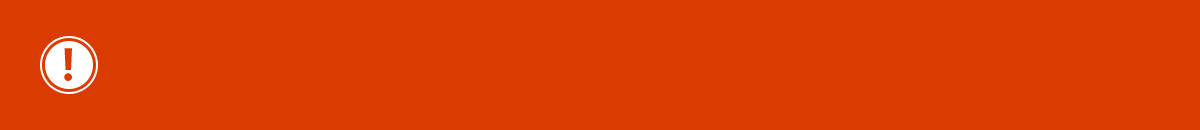 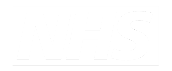 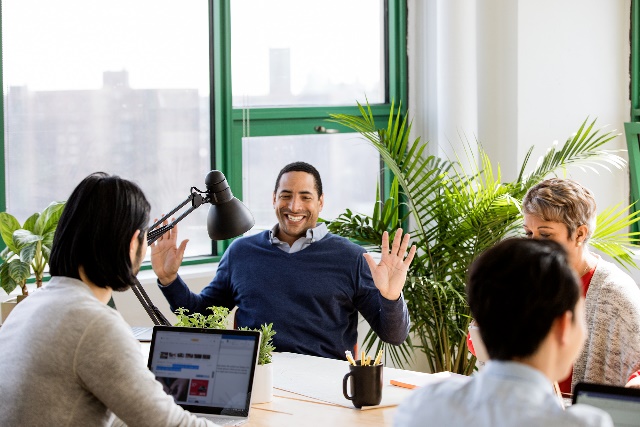 Use Teams for collaborationDear All,More and more colleagues from support services are using Microsoft Teams to collaborate which each other. They shared some feedback with <name of the change lead or change team> to say that this allows them tocollaborate flexibly and include people wherever they may workconduct more productive meetings and make results easily available for everyonecontact people quickly, while they can read and respond whenever they are availableIf you are using Teams for the first time, the links below provide an overview of how to use it. If you want to know more about how to use Teams for collaboration, look at the learning content on <link to NHS support net location>.We hope this is useful. Feel free to share your experience with us.<name of the change lead or change team>Let’s get startedLet’s get started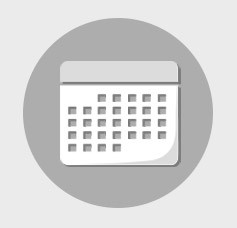 Join us on <fill in date> for tips on getting started with Microsoft Teams.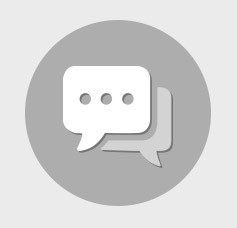 Let us know your questions or thoughts aboutMicrosoft Teams. <insert email alias or link to a Teams channel>See what you can do with Microsoft TeamsGo to www.aka.ms/MicrosoftTeams
For additional guidance, tutorials and tips visit
www.successwithteams.comSee what you can do with Microsoft TeamsGo to www.aka.ms/MicrosoftTeams
For additional guidance, tutorials and tips visit
www.successwithteams.com